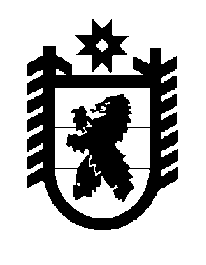 Российская Федерация Республика Карелия    ПРАВИТЕЛЬСТВО РЕСПУБЛИКИ КАРЕЛИЯРАСПОРЯЖЕНИЕот  11 сентября 2014 года № 565р-Пг. Петрозаводск 1. Утвердить прилагаемую структуру Государственной жилищной инспекции Республики Карелия. 2. Признать утратившим силу распоряжение Правительства Республики Карелия от 6 декабря 2012 года № 723р-П.           ГлаваРеспублики Карелия                                                             А.П. ХудилайненСтруктураГосударственной жилищной инспекции Республики Карелия РуководительПервый заместитель Руководителя	Заместитель РуководителяУправление лицензирования и контроляОтдел правового обеспечения, государственной службы и кадровОтдел государственного жилищного надзораОтдел надзора и контроля платыИнформационно-аналитический отделОрганизационный отделОтдел бухгалтерского учета 	Всего численность работников – 44 единицы, в том числе работников, осуществляющих техническое обеспечение, – 3 единицы.______________Утверждена распоряжением Правительства Республики Карелия от  11 сентября 2014 года № 565р-П